_____________________________________________________________________________________Unit 1 Communication (Verbal / Non-Verbal)  -  STUDY GUIDE1.Which is not a tool that people use when participating in discussions?2.What type of communication style is usually appropriate for evaluation or counseling interviews with employees?3.To be able to explain and defend their ideas objectively to others, individuals usually need to have which type of effective skills?4.When Steven asks questions in an open-minded way, he avoids:5.In order to be understood on the telephone, a business's employees should always:6.All calls coming into a business should end as pleasantly as possible in order to:7.Individuals who are able to defend their ideas objectively provide others with:8.When Dawn answered the front desk telephone at her property, a female caller who sounded very upset said, "My daughter, Susan Smith, is staying at your hotel, and I need to reach her immediately because of a family emergency. Would you please give me her room number?" Dawn quickly answered, "Ms. Smith is in room 224. I will connect you." What did Dawn do wrong?9.When organizing information to present in a business report, it is effective to:10.Which is an example of a textual graphic that is used in a business report?11.Why is it often important to take notes during meetings or presentations?12.Which is a reason why it is important to organize information before preparing a business report?13.As Kevin edits a professional report, he is not sure whether to italicize or underscore a book title. To obtain the correct information, Kevin should:14.Which is a formatting characteristic of a full-block business letter?15.A business that writes letters to customers to confirm their orders or requests should make sure that the letters contain:16.The following information appears at the end of all of Molly"s outgoing e-mails: 

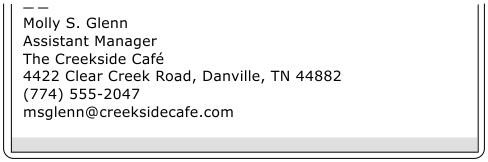 17.The primary reason the business benefits when salespersons practice good customer relations is that it:18.It is easier for employees to develop positive customer/client relations if employees understand that each customer is:19.The primary reason customers give for not returning to a business is a lack of:20.When businesses need to formalize the information provided to employees, customers, or other businesses, they often use which type of communication?